荆州市创业职业中等专业学校湖北省民间工艺技师学院                  课程教案专业：                       授课教师：                授课时间：                   授课班级：                                                                                   教学课题教学课题7.2.3球7.2.3球学时教学目标思政元素：素质目标：能力目标：知识目标：思政元素：素质目标：能力目标：知识目标：思政元素：素质目标：能力目标：知识目标：思政元素：素质目标：能力目标：知识目标：思政元素：素质目标：能力目标：知识目标：思政元素：素质目标：能力目标：知识目标：教材分析教材及参考资料《数学基础模块（下册）》《数学基础模块（下册）》《数学基础模块（下册）》《数学基础模块（下册）》《数学基础模块（下册）》教材分析重点教材分析难点教学方法教学方法教学手段教学手段学情分析学情分析教学设计教学设计教学设计教学设计教学设计教学设计教学设计路径教学内容教学内容时间分配教师活动教师活动学生活动【验前课】提问提问思考回答【导新课】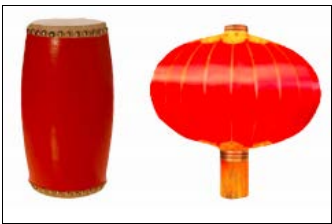 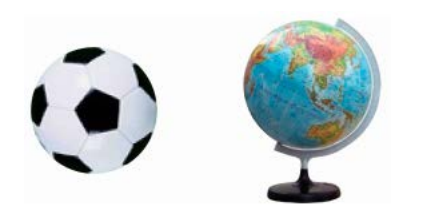 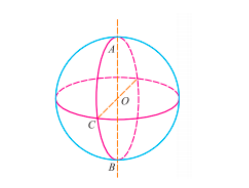 体会观察思考体会思考观察体会【获新知】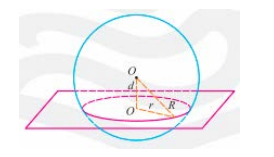 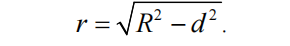 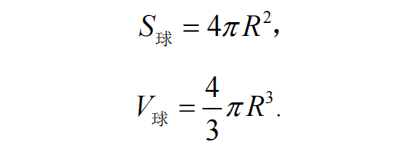 归纳总结引 导 学 生 观 察 分析归纳总结引 导 学 生 观 察 分析理解体会体会【达标测】【达标测】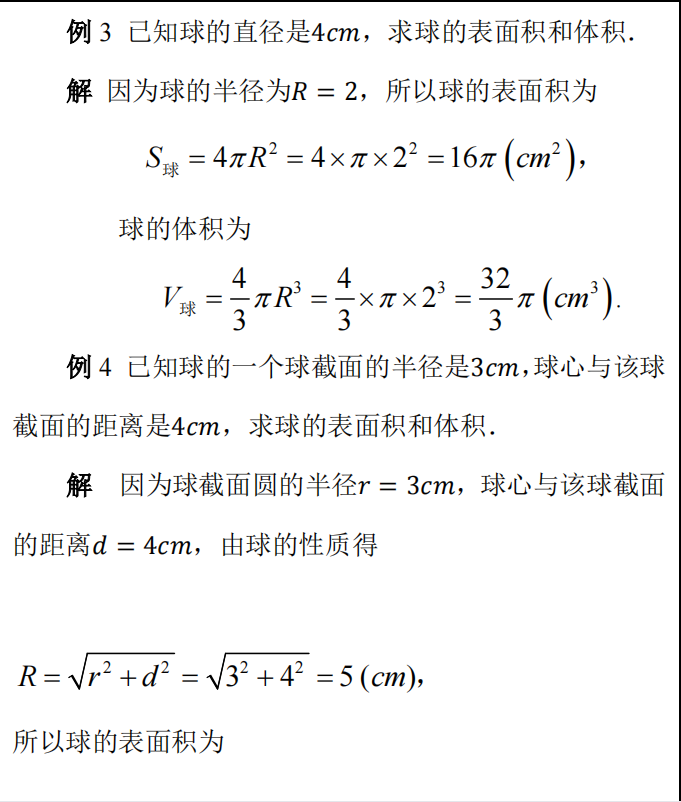 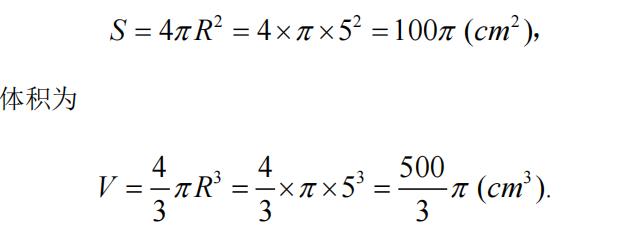 探究与发现 某集市上，卖西瓜的人大声吆喝着：“大西瓜 10 元 1 个，小西瓜 10 元 3 个．”如果把西瓜近似看作球，用细绳和直尺测得大西瓜大圆的周长为78，小西瓜大圆的周长为54，假设大西瓜和小西瓜的密度相同，瓜皮的厚度近似相等．花 10 元钱买西瓜，是买大西瓜还是买小西瓜？ 练习 7.2.3 1．判断题（正确的打“√”，错误的打“✕”）． （1）经过球心的直线被球截得的线段是球的直径． （2）球的大圆的半径等于球的半径． （3）球心与球截面圆心的连线长等于球心到球截面的距离． 2．已知一个球的半径为3，求球的表面积和体积． 3．已知球的半径扩大为原来的 4 倍，问球的表面积和体积扩大为原来的多少倍? 4．已知球的半径为5，它的一个球截面的圆心与球心之间的距离为3，求球截面的半径探究与发现 某集市上，卖西瓜的人大声吆喝着：“大西瓜 10 元 1 个，小西瓜 10 元 3 个．”如果把西瓜近似看作球，用细绳和直尺测得大西瓜大圆的周长为78，小西瓜大圆的周长为54，假设大西瓜和小西瓜的密度相同，瓜皮的厚度近似相等．花 10 元钱买西瓜，是买大西瓜还是买小西瓜？ 练习 7.2.3 1．判断题（正确的打“√”，错误的打“✕”）． （1）经过球心的直线被球截得的线段是球的直径． （2）球的大圆的半径等于球的半径． （3）球心与球截面圆心的连线长等于球心到球截面的距离． 2．已知一个球的半径为3，求球的表面积和体积． 3．已知球的半径扩大为原来的 4 倍，问球的表面积和体积扩大为原来的多少倍? 4．已知球的半径为5，它的一个球截面的圆心与球心之间的距离为3，求球截面的半径提问 引导 分析提问 巡视 指导 提问 引导 分析提问 引导 分析提问 巡视 指导 提问 引导 分析观察思考求解思考 动手 求解思考 观察 想象【课小结】提问提问思考【课后拓】作业布置教学反实施情况：效果评价：改进方案：实施情况：效果评价：改进方案：实施情况：效果评价：改进方案：实施情况：效果评价：改进方案：实施情况：效果评价：改进方案：实施情况：效果评价：改进方案：检查签字